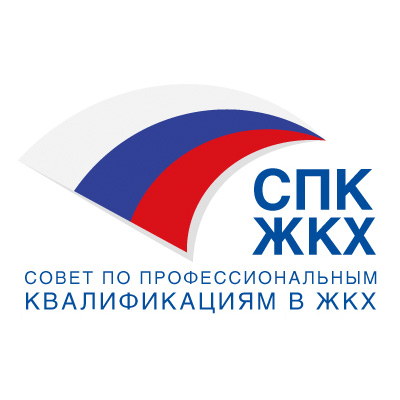                                                  «УТВЕРЖДЕНО»Решением Совета по профессиональным квалификациям в ЖКХ от 30. 09. 2019г. (протокол № 40)ПРИМЕР ОЦЕНОЧНОГО СРЕДСТВАдля оценки квалификацииСтарший техник по обращению с отходами (6 уровень квалификации)Комплект оценочного средства разработан в рамках Комплекса мероприятий по развитию механизма независимой оценки квалификаций, по созданию и поддержке функционирования базового центра профессиональной подготовки, переподготовки и повышения квалификации рабочих кадров. Москва2019 годОглавление1. Наименование квалификации и уровень квалификации	32. Номер квалификации	33. Профессиональный стандарт или квалификационные требования, установленные федеральными законами и иными нормативными правовыми актами Российской Федерации (далее - требования к квалификации)	34. Вид профессиональной деятельности	35. Спецификация заданий для теоретического этапа профессионального экзамена	36. Спецификация заданий для практического этапа профессионального экзамена	67.	Материально-техническое обеспечение оценочных мероприятий (теоретической и практической частей профессионального экзамена)	68.	Кадровое обеспечение оценочных мероприятий	79. Требования безопасности к проведению оценочных мероприятий	810. Задания для теоретического этапа профессионального экзамена:	811. Критерии оценки (ключи к заданиям), правила обработки результатов теоретического этапа профессионального экзамена и принятия решения о допуске (отказе в допуске) к практическому этапу профессионального экзамена	4012. Задания для практического этапа профессионального экзамена	4413. Правила обработки результатов профессионального экзамена и принятия решения о соответствии квалификации соискателя требованиям к квалификации	5014. Перечень нормативных правовых и иных документов, использованных при подготовке комплекта оценочных средств	501. Наименование квалификации и уровень квалификацииСтарший техник по обращению  с отходами (6 уровень квалификации)2. Номер квалификации16.006.023. Профессиональный стандарт или квалификационные требования, установленные федеральными законами и иными нормативными правовыми актами Российской Федерации (далее - требования к квалификации)16.006 «Специалист в области обращения с отходами» (Приказ Минтруда России N 203н от 07.04.2014) (Актуализирован СПК ЖКХ в 2019 г.).4. Вид профессиональной деятельностиПредотвращение вредного воздействия отходов производства и потребления на здоровье человека и окружающую среду, а также вовлечение таких отходов в хозяйственный оборот в качестве дополнительных источников сырья5. Спецификация заданий для теоретического этапа профессионального экзаменаОбщая информация по структуре заданий для теоретического этапа профессионального экзамена:количество заданий с выбором ответа: 120;количество заданий с открытым ответом: —;количество заданий на установление соответствия: —;количество заданий на установление последовательности: 1;время выполнения заданий для теоретического этапа экзамена: 120 минут.6. Спецификация заданий для практического этапа профессионального экзаменаМатериально-техническое обеспечение оценочных мероприятий (теоретической и практической частей профессионального экзамена)7.1 Помещение не менее 20 (двадцать) кв.м в административном здании, отвечающем требованиям пожарной санитарным правилам и нормам (СанПиН), предъявляемым к административным или к учебным помещениям.7.2 Комплект столов и стульев не менее чем на 5 (пять) человек.7.3 Персональные компьютеры со встроенными видеокамерой и микрофоном, не менее чем 5 (пять) штук, с годом выпуска не позднее 5 (пяти) лет до даты проведения оценки квалификации.7.4 Минимальные требования к персональным компьютерам:- процессор «Intel Pentum 4» (или аналогичный) с тактовой частотой процессора не менее 1,8 Ггц,- размер оперативного запоминающего устройства (ОЗУ) – 2 Гб.7.5 Требования к программному обеспечению компьютеров:- «MicrosoftWindows 7» и все последующие версии,- интернет-браузер «Internet Explorer 8.0» и все последующие версии.7.6. Выход в телекоммуникационную сеть «Интернет» со скоростью неменее чем 5 (пять) мегабит в секунду.7.7. Не менее 2 (двух) видеокамер на одно помещение, для регистрацииаудиозаписи и видеозаписи прохождения профессионального экзамена.7.8. Требования к видеозаписи и к видеокамерам:- видеокамеры должны регистрировать вход в помещение, всех соискателей, все персональные компьютеры со стороны клавиатуры, ответственное лицо за проведение профессионального экзамена;- видеокамеры должны иметь устройства для синхронной аудиозаписи,- видеокамеры должны иметь разрешение видеозаписи высокой четкости с экранным разрешением не менее 1280х720 пикселей (HD 720p) и не более– 1280х960 пикселей (HD 960p),- сжатие видеозаписи для хранения и передачи файлов должно быть произведено по стандарту сжатия видеоизображения (кодек) «H.264» (MGPG-4 Part 10/AVC).7.9. Устройство для хранения указанной видеозаписи проведения профессионального экзамена и передачи видеозаписи телекоммуникационную сеть «Интернет».7.10. Канцелярские принадлежности: расходные материалы (листы А4, ручка, карандаш), в количестве не менее, чем соответствующем количеству соискателей, одновременно пришедших на профессиональный экзамен.Кадровое обеспечение оценочных мероприятийНе ниже среднего профессионального образованияОпыт работы не менее 3 лет в должности и (или) выполнения работ (услуг) по виду профессиональной деятельности, содержащему оцениваемую квалификацию, но не ниже уровня оцениваемой квалификации. Подтверждение прохождение обучения по ДПП, обеспечивающим освоение: а) знаний: НПА в области независимой оценки квалификации и особенности их применения при проведении профессионального экзамена; нормативные правовые акты, регулирующие вид профессиональной деятельности и проверяемую квалификацию; методы оценки квалификации, определенные утвержденным СПК ЖКХ оценочным средством (оценочными средствами); требования и порядок проведения теоретической и практической части профессионального экзамена и документирования результатов оценки;порядок работы с персональными данными и информацией ограниченного использования (доступа); б) умений: применять оценочные средства; анализировать полученную при проведении профессионального экзамена информацию, проводить экспертизу документов и материалов; проводить осмотр и экспертизу объектов, используемых при проведении профессионального экзамена; проводить наблюдение за ходом профессионального экзамена; принимать экспертные решения по оценке квалификации на основе критериев оценки, содержащихся в оценочных средствах; формулировать, обосновывать и документировать результаты профессионального экзамена; использовать информационно-коммуникационные технологии и программно-технические средства, необходимые для подготовки и оформления экспертной документации; Подтверждение квалификации эксперта со стороны СПК ЖКХ по профессиональным квалификациям ‒ не менее 3-х человек Отсутствие ситуации конфликта интереса в отношении конкретных соискателей9. Требования безопасности к проведению оценочных мероприятий 9.1. Все внешние элементы технических средств системы, находящиеся под напряжением, должны иметь защиту от случайного прикосновения, а сами технические средства иметь заземление или защитное заземление в соответствии с ГОСТ 12.1.030-081 и ПУЭ. 9.2. Система электропитания должна обеспечивать защитное отключение при перегрузках и коротких замыканиях в цепях нагрузки, а также аварийное ручное отключение. 9.3. Общие требования пожарной безопасности должны соответствовать нормам на бытовое электрооборудование. В случае возгорания не должно выделяться ядовитых газов и дымов. После снятия электропитания должно быть допустимо применение любых средств пожаротушения. 9.4. Факторы, оказывающие вредное воздействие на здоровье со стороны всех элементов системы не должны превышать действующих норм СанПиН 2.2.2./2.4.1340-03 от 03.06.2003 г.).10. Задания для теоретического этапа профессионального экзамена: 1. Необходимость составления паспортов на опасные отходы определяется в следующем документе1)	«Об отходах производства и потребления». Федеральный закон от 24 июня 1998 г. № 89-ФЗ (ред. от 25.12.2018, с изм. от 19.07.2019). 2)	«Федеральный классификационный каталог отходов». Утвержден приказом Росприроднадзора от 22.05.2017 г. № 242 (с изм. от 02.11.2018 г.).3)	Федеральный закон от 04.05.2011 N 99-ФЗ (ред. от 02.08.2019) "О лицензировании отдельных видов деятельности".4) 	Федеральный закон от 10.01.2002 N 7-ФЗ (ред. от 27.12.2018) "Об охране окружающей среды"2. Какая операция обращения с отходами запрещается при трансграничном перемещении отходов? 1)	Захоронение 2)	Утилизация3)	Обработка4) 	Все вышеперечисленное3. Дератизация стволов мусоропроводов, приемных устройств, мусоросборных камер для сбора отходов класса А производится с периодичностью:1)	не реже 1 раз в месяц2)	не реже 1 раз в квартал3)	по мере необходимости4)	не реже 1 раза в неделю4. Выберите способы обезвреживания отходов, которые обеспечат изменение классов опасности отходов классов Б, В для дальнейшего захоронения отходов на полигонах совместно с отходами 3-4 классов опасности1)	Сжигание с использованием инсинераторов2)	Стерилизация водяным паром под давлением и при температуре более 100° с использование автоклавов3)	Складирование в местах временного хранения отходов.4) 	Верно 1 и 35. В соответствии с критериями разделения медицинских отходов на классы по степени их эпидемиологической, токсикологической, радиационной опасности, а также негативного воздействия на среду обитания (утв. постановлением Правительства РФ от 4 июля 2012 г. N 681), критерием отнесения к медицинским отходам класса Г является:1)	отсутствие в их составе возбудителей инфекционных заболеваний.2)	инфицирование (возможность инфицирования) отходов микроорганизмами 3 - 4 групп патогенности, а также контакт с биологическими жидкостями.3)	инфицирование (возможность инфицирования) отходов микроорганизмами 1 - 2 групп патогенности.4)	наличие в их составе отходов токсичных веществ.5)	содержание в их составе радионуклидов с превышением уровней, установленных в соответствии с Федеральным законом "Об использовании атомной энергии".6. Сотрудник, ответственный за сбор отходов класса Б в данном медицинском подразделении завязывает пакет или закрывает его с использованием бирок-стяжек или других приспособлений, исключающих высыпание отходов, после заполнения пакета1)	При полном заполнении 2)	не более чем на 3/43)	не более чем на 4/54)	не более чем на ½11. Текущую уборку помещений участка по обращению с медицинскими отходами проводят 1)	влажным способом ежедневно 2)	влажным способом еженедельно3)	с применением моющих и дезинфицирующих средств4)	все пункты за исключением b12. Установки для обезвреживания медицинских отходов Б и В классов опасности при децентрализованном способе обезвреживания медицинских отходов1)	размещаются в технологической зоне полигона для захоронения ТКО 2)	размещаются на территории организации 3)	 на расстоянии менее 1 м от одноразовых и многоразовых емкостей для сбора отходов4)	верны варианты 1 и 313. Критерием предельного накопления промышленных отходов на территории промышленной организации служит 1)	содержание специфических для данного отхода вредных веществ в воздухе на уровне до 2 м, которое не должно быть выше 25% от ПДК в воздухе рабочей зоны2)	содержание специфических для данного отхода вредных веществ в воздухе на уровне до 2,5 м, которое не должно быть выше 30% от ПДК в воздухе рабочей зоны3)	содержание специфических для данного отхода вредных веществ в воздухе на уровне до 2 м, которое не должно быть выше 30% от ПДК в воздухе рабочей зоны4)	содержание специфических для данного отхода вредных веществ в воздухе на уровне до 3 м, которое не должно быть выше 35% от ПДК в воздухе рабочей зоны14. Минимальное расстояние между рабочими картами при картном захоронении отходов составляет:1)	2 м2)	10 м3)	3 м4)	5 м15. На рабочей карте полигона ТКО была произведена изоляция уплотненного слоя по истечении 2 суток со времени складирования отходов. Температура при это составляла 1°С. Было ли нарушено требование к изоляции карт?1)	не было, допускается изоляция не позднее 3 суток со времени складирования ТКО при температуре ниже 5°С2)	было, изоляция осуществляется ежесуточно вне зависимости от температуры3)	было, допускается изоляция не позднее 3 суток со времени складирования ТКО при температуре ниже 0°С4)	не было, допускается изоляция не позднее 3 суток со времени складирования ТКО при температуре ниже 0°С16. Предприятие осуществляет сбор и транспортирование отходов II-III класса опасности. Персонал допущенный к сбору и транспортированию отходов не имеет квалификации для работы с отходами II-III класса опасности. Нарушает ли предприятие требования к наличию квалификации персонала? Выберите правильный ответ.Предприятие требования к наличию квалификации персонала НЕ нарушает. Персоналу, допущенному к сбору и транспортированию отходов II-III класса опасности квалификация не требуетсяПредприятие требования к наличию квалификации персонала НЕ нарушает. Квалификация персонала допущенного к сбору и транспортированию отходов необходима только для отходов I класса опасности  Предприятие требования к наличию квалификации персонала НЕ нарушает. Квалификация персонала допущенного к сбору и транспортированию отходов необходима только для отходов II класса опасности Предприятие требования к наличию квалификации персонала нарушает. Квалификация персонала допущенного к сбору и транспортированию отходов необходима для отходов I-IV класса опасности 17. В ходе проведения внеплановой проверки было обнаружено, что на предприятии отсутствует паспорт отхода 4 05 122 02 60 5 отходы бумаги и картона от канцелярской деятельности и делопроизводства. Предприятие не разработало на образуемый отход соответствующий паспорт. Нарушает ли предприятие природоохранное законодательство? Выберите правильный ответ.Предприятие природоохранное законодательство не нарушает, так как паспорт отхода составляется только на отходы I-II класса опасностиПредприятие природоохранное законодательство нарушает, так как паспорт отхода составляется на все отходы I-V класса опасностиПредприятие природоохранное законодательство Не нарушает, так как паспорт отхода составляется только на отходы I-III класса опасностиПредприятие природоохранное законодательство Не нарушает, так как паспорт отхода составляется только на отходы I-IV класса опасности18. На предприятии имеется паспорт на отход 4 51 102 00 20 5 тара стеклянная незагрязненная, который был согласован 4 года назад. Необходимо ли лицу ответственному на предприятии за обращение отходов переоформлять паспорта на отходы этих классов?Лицо ответственное за обращение отходов должно переоформить паспорта на отходы I-IV классов опасности, так как срок действия паспорта на отход составляет 3 годаЛицо ответственное за обращение отходов не должно переоформить паспорта на отходы I-IV классов опасности, так как срок действия паспорта на отход составляет 5 летЛицо ответственное за обращение отходов не должно переоформить паспорта на отходы I-IV классов опасности, так как срок действия паспорта на отход 10 летЛицо ответственное за обращение отходов не должно переоформлять паспорта на отходы I-IV классов опасности, так как срок действия паспорта на отход является бессрочным24. На предприятии по утилизации радиоактивных отходов для работников индивидуальная годовая эффективная доза производственного облучения за счет всех природных источников излучения при обращении с производственными отходами с повышенным содержанием природных радионуклидов установлена в 6 мЗв/год. Нарушает ли предприятие уровень установленной индивидуальной годовой эффективной дозы производственного облучения? Выберите правильный ответ. Предприятие нарушает уровень индивидуальной годовой эффективной дозы производственного облучения работников, которая не должна превышать 5 мЗв/годПредприятие не нарушает уровень индивидуальной годовой эффективной дозы производственного облучения работников, которая не должна превышать 6 мЗв/годПредприятие нарушает уровень индивидуальной годовой эффективной дозы производственного облучения работников, которая не должна превышать 3 мЗв/годПредприятие не нарушает уровень индивидуальной годовой эффективной дозы производственного облучения работников, которая не должна превышать 10 мЗв/год26. Организация осуществляет составление и сдачу следующей экологической отчетности в области обращения с отходами в государственные органы надзора на бумажном носителе:декларации о плате за негативное воздействие НВОС2-ТП отходыКакое программное обеспечение может использовать организация для составления и сдачи данной экологической отчетности в электронном виде? Выберите правильный ответ.1) Для составления и сдачи перечисленной выше экологической отчетности в электронном виде организация может использовать программное обеспечение УПРЗА «Эколог»2) Для составления и сдачи перечисленной выше экологической отчетности в электронном виде организация может использовать программное обеспечение «Microsoft Word»3) Для составления и сдачи перечисленной выше экологической отчетности в электронном виде организация может использовать программное обеспечение «Модуль природопользователя»4) Для составления и сдачи перечисленной выше экологической отчетности в электронном виде организация может использовать программное обеспечение «Отходы» фирмы «Интеграл»28. Индивидуальный предприниматель только накапливает отходы, которые образовались в процессе оказания услуг. Необходимо ли ему сдавать отчетность в форме федерального статистического наблюдения № 2-ТП (отходы)? Выберите правильный ответ.1) Индивидуальному предпринимателю необходимо сдавать отчетность в форме № 2-ТП, так как все юридические лица и индивидуальные предприниматели, которые ведут деятельность, связанную с обращением отходов, обязаны представлять отчет в Росприроднадзор2)Индивидуальному предпринимателю сдавать отчетность в форме № 2-ТП НЕ нужно, так как только юридические лица, которые ведут деятельность, связанную с обращением отходов, обязаны представлять отчет в Росприроднадзор3)Индивидуальному предпринимателю сдавать отчетность в форме 
№ 2-ТП НЕ нужно, так как индивидуальные предприниматели, которые ведут деятельность связанную с обращением отходов, освобождены от представления отчета в Росприроднадзор4)Индивидуальному предпринимателю сдавать отчетность в форме 
№ 2-ТП в Росприроднадзор НЕ нужно, так как отходы он только накапливает29. Природопользователь осуществляет деятельность по обращению с отходами производства и потребления, используя в работе программный продукт «Модуль природопользователя». Какие документы он может сформировать с помощью данной программы? Выберите правильный ответ.1) Природопользователь, используя в работе программный продукт «Модуль природопользователя», может сформировать журнал учета образования отходов на предприятии2) Природопользователь, используя в работе программный продукт «Модуль природопользователя», может сформировать паспорт опасных отходовс) Природопользователь, используя в работе программный продукт «Модуль природопользователя», может сформировать проект нормативов образования отходов и лимитов на их размещение4) Природопользователь, используя в работе программный продукт «Модуль природопользователя», может сформировать статистический отчет 
№ 2-ТП (Отходы)30. Организация осуществляет составление и сдачу следующей экологической отчетности в области обращения с отходами в государственные органы надзора на бумажном носителе. Какое программное обеспечение может использовать организация для составления и сдачи данной экологической отчетности в электронном виде? Выберите правильный ответ.1) Для составления и сдачи экологической отчетности в электронном виде организация может использовать программное обеспечение УПРЗА «Эколог»2) Для составления и сдачи экологической отчетности в электронном виде организация может использовать программное обеспечение «Microsoft Word»3) Для составления и сдачи экологической отчетности в электронном виде организация может использовать программное обеспечение «Модуль природопользователя»4) Для составления и сдачи экологической отчетности в электронном виде организация может использовать программное обеспечение «Отходы» фирмы «Интеграл»35. Отходы производства и потребления это:1)	отходы, образующиеся в организациях при осуществлении медицинской и/или фармацевтической деятельности, выполнении лечебно-диагностических и оздоровительных процедур2)	отходы, образовавшиеся после утраты товарами, упаковкой товаров полностью или частично своих потребительских свойств3)	вещества или предметы, которые образованы в процессе производства, выполнения работ, оказания услуг или в процессе потребления, которые удаляются, предназначены для удаления или подлежат удалению 4)	остатки сырья, материалов, некондиционные и побочные продукты, использованная и потерявшая свои первоначальные потребительские качества готовая продукция36. Медицинские отходы это:1)	вещества или предметы, которые образованны в процессе любого промышленного производства, выполнения работ, оказания услуг или в процессе потребления, которые удаляются, предназначены для удаления или подлежат удалению2)	отходы, образующиеся в организациях при осуществлении медицинской и/или фармацевтической деятельности, выполнении лечебно-диагностических и оздоровительных процедур 3)	отходы, образовавшиеся после утраты товарами, упаковкой товаров полностью или частично своих потребительских свойств4)	весь мусор, образуемый в медицинских организациях или после проведения мероприятий профилактики и лечения населения37. Патологоанатомические и органические операционные отходы класса Б (органы, ткани и так далее) не требуют обязательной:1)	обеззараживания 2)	захоронения на кладбищах в специальных могилах (на специальных участках)3)	кремации4)	дезинфекции38. Требования к обустройству контейнерной площадки для сбора отходов класса А включают в себя:1)	расположение на территории хозяйственной зоны не менее чем в 20 м от лечебных корпусов и пищеблока, твердое покрытие, ограждение, размер площадки превышает площадь основания контейнеров на 2 м во все стороны2)	расположение на территории хозяйственной зоны не менее чем в 20 м от лечебных корпусов и пищеблока, твердое покрытие, ограждение, размер площадки превышает площадь основания контейнеров на 1 м во все стороны3)	расположение на территории хозяйственной зоны не менее чем в 25 м от лечебных корпусов и пищеблока, твердое покрытие, ограждение, размер площадки превышает площадь основания контейнеров на 2 м во все стороны4)	расположение на территории хозяйственной зоны не менее чем в 25 м от лечебных корпусов и пищеблока, твердое покрытие, ограждение, размер площадки превышает площадь основания контейнеров на 1,5 м во все стороны 39. Требования к освещению участка по обращению с медицинскими отходами классов Б и В включают в себя:1)	уровень искусственной освещенности не менее 250 лк, закрытые рассеиватели светильников 2)	уровень искусственной освещенности не менее 300 лк, закрытые рассеиватели светильников3)	уровень искусственной освещенности не менее 200 лк, закрытые рассеиватели светильников4)	уровень искусственной освещенности не менее 200 лк, открытые рассеиватели светильников40. Сбор отходов в местах их образования осуществляется в течение1)	2-х часов2)	Рабочей смены 3)	48 часов4)	в холодильных или морозильных камерах бессрочно41. Реестр мест (площадок) накопления твердых коммунальных отходов включает в себя 1)	требования к содержанию контейнерных площадок 2)	сведения о нормативах накопления ТКО 3)	данные о нахождении мест (площадок) накопления твердых коммунальных отходов4)	данные о технических характеристиках мест (площадок) накопления твердых коммунальных отходов5)	данные о собственниках мест (площадок) накопления твердых коммунальных отходов;6)	данные об источниках образования твердых коммунальных отходов, которые складируются в местах (на площадках) накопления твердых коммунальных отходов45. Предприятие относится к II категории объектов, оказывающих негативное воздействие на окружающую среду, осуществляя выбросы в атмосферу, и располагается в муниципальном образовании городского типа. В органы МСУ поступила жалоба от граждан, о регулярном неприятном запахе. Что может не являться следствием подобной жалобы для данного предприятия?1)	Внеплановая инспекционная проверка Министерства природных ресурсов (комитета природопользования) региона.2)	Внеплановые инспекционная проверка с участием Федеральной службой по надзору в сфере природопользования.3)	Необходимость внесения изменения в программу экологического контроля и повышения категории объекта НВОС.4)	Пересмотр комплексного экологического разрешения частично или полностью.46. При термическом обезвреживании отходов к экологическим аспектам, оказывающим прямое воздействие на окружающую среду и здоровье человека, относятся:1)	выбросы в атмосферу;2)	сбросы сточных вод;3)	сбор и хранение (накопление) обезвреживаемых отходов и реагентов, в том числе опасные4)	никакие из вышеперечисленных47. Выберите тип внешнего, дополнительного источника энергии (1 вариант ответа), которые НЕ могут быть использованы при сжигании отходов:1)	электроэнергия (индукционный, электродуговой или плазменный источник)2)	органическое топливо (газообразное, жидкое или твердое, а также3)	горючие отходы4)	нет правильного ответа, потому что все источники энергии применимы48. На основании результатов проведения специальной оценки условий труда оператора оборудования для утилизации и обезвреживания медицинских и биологических отходов был выдан комплект средств индивидуальной защиты. В каких случаях следует применять эти средства индивидуальной защиты?1)	Следует применять в тех случаях, когда безопасность работ не может быть обеспечена другими способами.2)	При возникновении аварийных и нештатных ситуациях на рабочем месте3)	При возникновении аварийных и нештатных ситуациях за пределами рабочего места.4)	Все вышеперечисленное верно52. Максимальная температура, которая должна быть предусмотрена в системе слива (канализации), способной пропускать максимальный поток воды, воздуха и сконденсированного пара при обезвреживании отходов стерилизаторами?1)	100°С2)	100К3)	180°С4) 	150°С54. На производственной площадке в рабочее время произошел взрыв ртутьсодержащей лампы. Установите последовательность действий по устранению последствий данной ситуации. 1)	механический сбор остатков разбитой лампы и пролитой ртути 2)	эвакуация людей из помещения 3)	обработка помещения химически активными веществами или их растворами (демеркуризаторами)4)	проведение влажной уборки помещения55. Экологические цели предприятия должны быть1)	согласованными с экологической политикой2)	подлежать мониторингу3)	быть измеримыми4)	все вышеперечисленное верно56. Система экологического менеджмента организации должна включать в себя:1) 	 документированную информацию, требуемую стандартом ГОСТ Р ИСО 14001-2016;2) 	документированную информацию, определенную организацией как необходимую для обеспечения результативности системы экологического менеджмента.3)	документированную информацию, требуемую стандартом ГОСТ Р ИСО 9001-20154)	все вышеперечисленное 5) 	верны варианты 2,36) 	верны варианты 1,261. 	Оценка экономической эффективности в природопользовании в первую очередь осуществляется с целью:1)	поощрения работников, контролирующих природоохранную деятельность предприятия2)	наказания за нерациональное природопользование3)	формирования у населения экологического имиджа у предприятия4)	выбора наиболее целесообразного варианта природопользования и отдельных мероприятий по охране окружающей среды5) 	привлечения иностранных инвестиций69.	В соответствии с законодательством Российской Федерации не подлежат особой охране следующие объекты:1)	континентальный шельф и исключительная экономическая зона РФ2)	объекты, включенные в Список Всемирного культурного наследия3)	объекты, подвергшиеся загрязнению, деградации, порче и иному негативному воздействию4)	лечебно-оздоровительные местности и курорты70.	При соблюдении нормативов качества окружающей среды, уста-новленных в соответствии с химическими, физическими, биологическими и иными показателями для оценки качества окружающей среды обеспечивается: 1)	обеспечивается благоприятная окружающая среда2)	отсутствует загрязнение окружающей среды3)	выполняются нормативы допустимого воздействия4)	обеспечивается экологическая безопасность71. Какие методы могут быть использованы для оценки объемов образования отходов?1)	метод оценки на основе данных материально-сырьевого баланса2)	экспериментальный метод3)	интегральный4)	комплексный72. К компетенции каких органов исполнительной власти относится проведение мероприятий по предупреждению и ликвидации чрезвычайных ситуаций природного и техногенного характера, возникших при осуществлении деятельности в области обращения с отходами?1) Российской Федерации2) Субъекта Российской Федерации3) Местного самоуправления4) верны варианты 2 и 377.	С кем региональные операторы заключают договоры на оказание услуг по обращению с твердыми коммунальными отходами? 1)	С юридическими лицами, деятельность которых приводит к образованию отходов аналогичных твердым коммунальным отходам2)	С индивидуальными предпринимателями, деятельность которых приводит к образованию отходов аналогичных твердым коммунальным отходам3)	С собственниками твердых коммунальных отходов4)	С товариществами собственников жилья78.	Кем осуществляется государственное регулирование тарифов в области обращения с твердыми коммунальными отходами?1)	Органами исполнительной власти Российской Федерации2)	Органами исполнительной власти субъекта Российской Федерации3)	Органами местного самоуправления4)	Органами исполнительной власти субъектов Российской Федерации или в случае передачи соответствующих полномочий законом субъекта Российской Федерации органами местного самоуправления79.	В соответствии с какими нормативными правовыми актами определяется право собственности на твердые коммунальные отходы?1)	В соответствии с гражданским законодательством.2)	В соответствии с Постановлением Правительства Российской Федерации3)	В соответствии с административным кодексом4)	в соответствии с Федеральным законом «Об отходах производства и потребления» от 24.06.1998 №89-ФЗ87. Субъектами, размещающими информацию в единой государственной информационной системе учета отходов, не являются?1)	Федеральные органы исполнительной власти;2)	Органы исполнительной власти субъектов Российской Федерации;3)	 Операторы по обращению с твердыми коммунальными отходами Региональные операторы по обращению с твердыми коммунальными отходами;4)	Индивидуальные предприниматели и юридические лица;5)	Население - физические лица без образования юридического лица.88.	Какой документ принимается за основу при разработке оператором по обращению с твердыми коммунальными отходами инвестиционной программы?1)	Территориальная схема в области обращения с отходами 2)	Программа социально-экономического развития области или города на перспективный период3)	Решение исполнительного органа власти субъекта Российской Федерации4)	Генеральные схемы санитарной очистки муниципальных образований92. Рассмотрение заявки на включение контейнерной площадки для сбора ТКО осуществляется уполномоченным органом в следующие сроки:1)	не позднее 28 календарных дней со дня ее поступления 2)	не позднее 21 календарного дня со дня ее поступления 3)	не позднее 10 календарных дней со дня ее поступления4)	не позднее 30 календарных дней со дня ее поступления96. При исчислении платы за негативное воздействие на окружающую среду при размещении отходов отходов IV класса опасности, которые образовались в процессе обезвреживания отходов II класса к ставкам такой платы применяется коэффициент: 1)	0,332)	0,493)	0,54) 	0,6797. Для каких категорий объектов не составляется декларация по плате за НВОС? 1)	Не составляется для III категории2)	Составляется для I-IV категорий3)	Не составляется для IV категории 4) 	Не составляется для III-IV категорий98. Плата за размещение отходов не взимается при:1)	Размещении отходов производства и потребления, которые образовались в собственном производстве, в пределах установленных лимитов на их размещение на объектах размещения отходов, принадлежащих юридическому лицу или индивидуальному предпринимателю на праве собственности либо ином законном основании и оборудованных в соответствии с установленными требованиями2)	Размещении отходов на объектах размещения отходов, исключающих негативное воздействие на окружающую среду и определяемых в соответствии с законодательством Российской Федерации в области обращения с отходами 3)	Размещении отходов III и/или IV классов опасности отходов, практически не оказывающих негативное воздействие на окружающую среду4)	Размещении малоопасных и/или умеренно опасных отходов на объектах размещения отходов, оказывающих минимальное негативное воздействие на окружающую среду99. Для кого предназначены критерии отнесения отходов к I-V классам опасности по степени негативного воздействия на окружающую среду согласно Приказу «Об утверждении Критериев отнесения отходов к I-V классам опасности по степени негативного воздействия на окружающую среду»?1)	Только для зарубежных контрагентов, осуществляющих контроль за трансграничной перевозкой опасных отходов и их удалением2)	Только для юридических лиц, осуществляющих деятельность по утилизации, обезвреживанию и захоронению отходов 3)	Для индивидуальных предпринимателей и юридических лиц, в процессе деятельности которых образуются отходы, а также Федеральной службы по надзору в сфере природопользования и ее территориальных органов 4)	Только для индивидуальных предпринимателей, осуществляющих раздельный сбор отходов100. В течение какого времени организации могут быть предъявлены иски о компенсации вреда окружающей среде. Причиненного нарушением законодательства в области охраны окружающей среды?1) в течении 10 лет2) в течении 20 лет3) в течении 15 лет4) в течении 5 лет102. Чем характеризуются опасные свойства отходов?1)	Токсичность,2)	Взрывоопасность,3)	Способность к самовозгоранию,4)	Высокая реакционная способность,5)	Все перечисленное104. Когда работодатель обязан отстранить от работы работника?работник не прошел обучение и проверку знаний по охране труда;нарушение работником требований охраны труда, если нарушение создавало угрозу наступления тяжелых последствий;однократное грубое нарушение трудовых обязанностей;во всех случаях.107. Что такое гигиенические критерии, где и для чего они используются?Показатели, позволяющие оценить степень отклонений параметров производственной среды и трудового процесса от действующих гигиенических нормативов.ориентировочные показатели оценки состояния условий труда.заранее обусловленные нормативные величины.Все вышеперечисленное верно108. Что такое вредный производственный фактор?Фактор среды и трудового процесса, воздействие которого на работника при определенных условиях (интенсивность, длительность и т.д.) может вызвать профессиональное заболевание или привести к нарушению здоровья потомства.Факторы производственной среды, затрудняющие выполнение возложенных функций.Внешнее воздействие, не позволяющее выполнять установленное задание.Все вышеперечисленное верно114. Где разрешается промывать инструмент и оборудование, применяемое при производстве работ с горючими веществами?Только непосредственно на месте производства работТолько на открытой площадке или в помещении, имеющем вытяжную вентиляциюВ любом месте из перечисленныхТолько на месте хранения горючих веществ115. Какой цвет не должно включать внешнее оформление пожарных щитов?ЖелтыйКрасныйБелыйЧерный116. Где должна производиться сушка одежды и обуви на объектах защиты?В сушилках, устроенных в тамбурах строящихся зданийВ любом удобном местеНепосредственно на рабочем местеВ специально приспособленных для этого помещениях с центральным водяным отоплением либо с применением водяных калориферов117. Какой административный штраф может быть наложен на граждан за нарушение требований пожарной безопасности, повлекшее за собой возникновение пожара и уничтожение или повреждение чужого имущества либо причинение легкого или средней тяжести вреда здоровью человека?От четырех тысяч до пяти тысяч рублейОт десяти тысяч до двадцати тысяч рублейОт одной тысячи до десяти тысяч рублейОт одной тысячи до двух тысяч рублей118. Какие объекты относятся к обычным объектам по степени опасности поражения молнией?Только жилые и административные строенияОбъекты, представляющие опасность для непосредственного окружения, социальной и физической окружающей средыЖилые и административные строения, а также здания и сооружения высотой не более 60 м, предназначенные для торговли, промышленного производства, сельского хозяйстваВсе перечисленные объекты11. Критерии оценки (ключи к заданиям), правила обработки результатов теоретического этапа профессионального экзамена и принятия решения о допуске (отказе в допуске) к практическому этапу профессионального экзаменаТеоретический этап профессионального экзамена включает 120 заданий, формирующихся из случайно подбираемых заданий, и считается пройденным при правильных ответах на 96 заданий.В этом случае соискатель может быть допущен к практическому этапу профессионального экзамена.12. Задания для практического этапа профессионального экзаменаЗадание №1 на выполнение трудовых функций в модельных условиях.Рассчитайте норматив образования отхода «Лампы ртутные, ртутно-кварцевые, люминесцентные, утратившие потребительские свойства».Условия выполнения: лампы ЛБ-20 40 штук. Вес лампы – 170 г. Количество рабочих часов – 2080. Эксплуатационный срок службы одной лампы – 15000 чИсточник информации: нормативно-правовая база системы «Консультант+», Временные методологические рекомендации по расчету нормативов образования отходов производства и потребления. Санкт-Петербург, 1998 г.Место выполнения задания: помещение-кабинетМаксимальное время выполнения задания: 15 минутКлюч к заданию:Лампы ртутные, ртутно-кварцевые, люминесцентные, утратившие потребительские свойства«Сборник методик по расчету объемов образования отходов», Санкт-Петербург, 2004, МРО 6-99. Интернет-версия: http://files.stroyinf.ru/Data2/1/4293850/4293850501.htm 	Нормативы образования рассчитаны по формулам, представленным ниже. где N – норматив образования ламп в шт/год; М – норматив образования ламп в тоннах/год; ni – количество установленных ламп i-й марки в штуках; ti– фактическое количество часов работы ламп i-й марки, ч/год; Ki – эксплуатационный срок службы ламп i-й марки, ч; mi – вес одной лампы, г.Расчёт нормативов образования ламп ртутных, ртутно-кварцевых, люминесцентных, утративших потребительские свойства	Норматив образования ламп ртутных, ртутно-кварцевых, люминесцентных, утративших потребительские свойства — 0,001 т/год (6 шт/год).Задание №2 на выполнение трудовых функций в модельных условиях.Рассчитайте норматив образования отхода «Смет с территории предприятия малоопасный»Условия выполнения: площадь твердых покрытий – 180 м кв. плотность отхода – 0,625 т/м кубИсточник информации: нормативно-правовая база системы «Консультант+», Временные методологические рекомендации по расчету нормативов образования отходов производства и потребления. Санкт-Петербург, 1998 г.Место выполнения задания: помещение-кабинетМаксимальное время выполнения задания: 15 минутКлюч к заданию:Нормативы образования рассчитаны по формулам:где M – норматив образования отхода в т/год, S –площадь твердых покрытий, м2, n – удельная норма образования смета, т/м2, N – норматив образования отхода в м3/год, ρ – плотность отхода, т/м3Положительное решение о соответствии квалификации соискателя положениям профессионального стандарта в части трудовых функций «B/02.6 Организация инфраструктуры экологически безопасного обезвреживания и переработки отходов производства и потребления» принимается при соответствии выполненного практического задания одновременно всем критериям оценки. 13. Правила обработки результатов профессионального экзамена и принятия решения о соответствии квалификации соискателя требованиям к квалификацииПоложительное решение о соответствии квалификации соискателя требованиям к квалификации по квалификации принимается при выполнении теоретического задания (оценка 108 баллов и более) и верном выполнении практической части профессионального экзамена.14. Перечень нормативных правовых и иных документов, использованных при подготовке комплекта оценочных средств1. Федеральный закон «Об отходах производства и потребления» от 24.06.1998 № 89-ФЗ (ред. от 25.12.2018, с изм. от 19.07.2019).2. Федеральный закон «Об обращении с радиоактивными отходами и о внесении изменений в отдельные законодательные акты Российской Федерации» от 11.07.2011 № 190-ФЗ (ред. от 02.07.2013).3. Санитарно-эпидемиологические правила и нормативы СанПиН 2.1.7.1322-03 «Гигиенические требования к размещению и обезвреживанию отходов производства и потребления» (утв. Главным государственным санитарным врачом РФ 30 апреля 2003 г.).4. СП 2.1.7.1038-01. Гигиенические требования к устройству и содержанию полигонов для твердых бытовых отходов (взамен СанПиН 2.1.7.722-98).5. СП 320.1325800.2017 Полигоны для твердых коммунальных отходов. Проектирование, эксплуатация и рекультивация.6. Приказ от 5 августа 2014 г. № 349 об утверждении методических указаний по разработке проектов нормативов образования отходов и лимитов на их размещение.7. ПНД Ф 16.3.55-08 Количественный химический анализ почв. Твердые бытовые отходы. Определение морфологического состава гравиметрическим методом.8. «Методические рекомендации по оценке объемов образования отходов производства и потребления», Москва, 2003, ГУ НИЦПУРОЗнания, умения в соответствии с требованиями к квалификации, на соответствие которым проводится оценка квалификацииКритерии оценки квалификацииТип и № задания123Знания по трудовой функции кода A/01.5 «Разработка документов по обращению с отходами производства и потребления»1 балл за правильное выполнение заданиеЗадания с выбором ответа: №1, №2, №16, №17, №18, №26, №28, №29, №30, №31, №32, №33, №34, №35, №36, №55, №56, №57, №58, №59, №60, №72, №94, №95, №96, №97, №100, №101, №102Основные причины изменения физико-химических свойств материалов, изделий и веществ1 балл за правильное выполнение заданиеЗадания с выбором ответа: №46Методы контроля, оценки и анализа деятельности в области обращения с отходами1 балл за правильное выполнение заданиеЗадания с выбором ответа: №3, №4, №5, №6, №7, №8, №9, №10, №11, №12, №13, №14, №15, №19, №20, №21, №22, №23, №25, №27, №37, №38, №39, №40, №41, №42, №43, №44, №47Требования охраны труда1 балл за правильное выполнение заданиеЗадания с выбором ответа: №24, №48, №49, №50, №51, №103, №104 №105, №106, №107, №108, №109, №110, №111, №112, №113, №114, №115, №116, №117, №118, №119, №120, Технологии обращения с твердыми коммунальными отходами, представленные в информационно-технических справочниках по наилучшим доступным технологиям1 балл за правильное выполнение заданиеЗадания с выбором ответа: №52, №53, №73Задание на установление последовательности: №54Использовать знания по трудовой функции кода A/01.5 «Разработка документов по обращению с отходами производства и потребления»1 балл за правильное выполнение заданиеЗадания с выбором ответа: №66, №67, №68, №69, №70, №74, №75, №76, №77, №78, №79, №80, №81, №83, №84, №85, №86, №87, №88, №89, №90, №91, №92, №93Обобщать и использовать в работе современные направления развития отечественной и зарубежной науки и техники в сфере обращения с отходами1 балл за правильное выполнение заданиеЗадания с выбором ответа: №82Оценивать социально-экономическую и экологическую эффективность внедрения современных технологий сбора, транспортирования, переработки и захоронения отходов1 балл за правильное выполнение заданиеЗадания с выбором ответа: №61, №62, №63, №64, №65, №71Трудовые функции, трудовые действия, умения в соответствии с требованиями к квалификации, на соответствие которым проводится оценка квалификацииКритерии оценки квалификацииТип и № задания123Организация инфраструктуры экологически безопасного обезвреживания и переработки отходов производства и потребления Соответствие требованиям: Методических рекомендаций по оценке объемов образования отходов производства и потребления, Москва, 2003, ГУ НИЦПУРО1, 2 №заданияПравильные варианты ответа, модельные ответы и (или) критерии оценкиВес или баллы, начисляемые за правильно выполненное задание11113112141213121314111414141113111413131211141312134561411231411121341416141131111212141412111511141311131213121514111112111411131(шт/год),(1) (т/год)(2)Тип лампыКоличество ламп, установленных на предприятии, штЭксплуатационный срок службы одной лампы, чКоличество часов работы одной лампы в годВес одной лампы, гНорматив образования отходовНорматив образования отходовТип лампыКоличество ламп, установленных на предприятии, штЭксплуатационный срок службы одной лампы, чКоличество часов работы одной лампы в годВес одной лампы, гшт/годтонн/годЛБ-204015 0002 08017060,001 (т/год) (м3/год)Площадь твердых покрытий, м2Удельная норма образования смета, т/м2Плотность отхода, т/м3Норматив образования отходаНорматив образования отходаПлощадь твердых покрытий, м2Удельная норма образования смета, т/м2Плотность отхода, т/м3м3/годт/год1800,0050,6251,440,900